Na podlagi 11. člena Pravilnika o uporabi kolektivne blagovne in storitvene znamke »Invalidsko podjetje«, Uporabnik:Naziv:		__________________________________Naslov:	__________________________________Št. sklepa:	__________________________________podajam LETNO POROČILOo uporabi kolektivne blagovne in storitvene znamke »Invalidsko podjetje« za leto 2015*VSEBINA LETNEGA POROČILA:Poročilo o označevanju proizvodov in storitevPoročilo o označevanju poslovne, komercialne in reklamne dokumentacijePoročilo o označevanju proizvodov in storitevNAVODILO:Vpišite številko razreda in naziv blaga in storitev na podlagi Nicejske klasifikacije, za katere ste pridobili pravico do uporabe znamke, ter v desni stolpec navedite način označevanja proizvodov in storitev z znakom blagovne in storitvene znamke »Invalidsko podjetje«Poročilo o označevanju poslovne, komercialne in reklamne dokumentacijeNAVODILO:V levi stolpec navedite posamezno poslovno in komercialno dokumentacijo (npr. naročilnice, dobavnice, fakture, elektronska sporočila, itd) ter vso reklamno dokumentacijo (zgibanke, plakati, itd.), na kateri uporabljate znak blagovne in storitvene znamke »Invalidsko podjetje«, ter v desni stolpec navedite način označevanja omenjene dokumentacije.Blago in storitveBlago in storitveNačin označevanjašt. razredaARTIKELNačin označevanjaPoslovna, komercialna in reklamna dokumentacijaNačin označevanjaKraj in datum:_______________, dne ____________Podpis zakonitega zastopnika_____________________Žig invalidskega podjetja 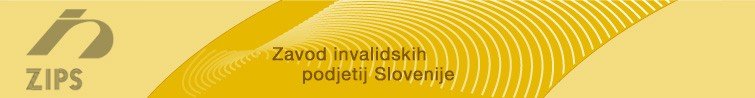 